(1), Table S1 Baseline Characteristics in Propensity-Matched Population(2), Table S2 Baseline Characteristics in right dominance RCA-CTO(3), Table S3 Clinical Outcomes (Right dominance RCA-CTO)(4), Table S4 Baseline Characteristics (initial CTO-MT versus successful CTO-PCI)(5), Table S5 Baseline Characteristics (Failed CTO-PCI versus successful CTO-PCI)(6), Table S6 Clinical Outcomes (initial CTO-MT versus successful CTO-PCI)(7), Table S7 Clinical Outcomes (failed CTO-PCI versus successful CTO-PCI)(8), Table S8 Baseline Characteristics (CTO-CABG versus successful CTO-PCI)(9), Table S9 Clinical Outcomes (CTO-CABG versus successful CTO-PCI)(10), Table S10 Baseline Characteristics (Initial CTO-MT versus CTO-CABG)(11), Table S11 Clinical Outcomes (Initial CTO-MT versus CTO-CABG)(12), Table S12 Baseline Characteristics (Failed CTO-PCI versus CTO-CABG)(13), Table S13 Clinical Outcomes (Failed CTO-PCI versus CTO-CABG)(14), Figure S1 Absolute Standard Difference before and after Propensity-Score-MatchingTable S1 Baseline Characteristics in Propensity Matched Population (n=572)Table S1 Baseline Characteristics in Propensity Matched Population (n=572)Table S1 Baseline Characteristics in Propensity Matched Population (n=572)Table S1 Baseline Characteristics in Propensity Matched Population (n=572)Initial CTO-MT (n=286)Successful CTO-PCI (n=286)P valueClinical CharacteristicsClinical CharacteristicsClinical CharacteristicsClinical CharacteristicsAge (yrs)60.00±10.8460.49±8.610.550Male214(74.8)214(74.8)1.000Hypertension189(66.1)191(66.8)0.859Dyslipidemia96(33.6)89(31.1)0.532PVD11(3.8)13(4.5)0.677Prior MI166(58.0)154(53.8)0.312Prior PCI51(17.8)48(16.8)0.740Prior stroke17(5.9)16(5.6)0.858Heart failure94(32.9)90(31.5)0.720Systolic heart failure41(14.3)40(14.0)0.905Diastolic heart failure53(18.5)50(17.5)0.744CKD8(2.8)7(2.4)0.794COPD /asthma1(0.3)2(0.7)1.000Hyperuricemia63(22.0)60(21.0)0.760Smoking146(51.0)147(51.4)0.933Drinking45(15.7)57(19.9)0.190BMI (kg/m2)26.43(24.45-28.56)26.48(24.47-28.04)0.582LVEF (%)61.00(54.00-66.00)60.00(54.50-66.00)0.649RWMA100(35.0)92(32.2)0.479Fasting blood glucose(mmol/L)7.10(6.34-8.87)7.32(6.15-9.09)0.828HbA1c(%)7.30(6.70-7.90)7.30(6.80-8.10)0.930Medical TreatmentMedical TreatmentMedical TreatmentMedical TreatmentAspirin278(97.2)279(97.6)0.794P2Y12 inhibitor253(88.5)253(88.5)1.000Statin271(94.8)272(95.1)0.849Nitrites132(46.2)128(44.8)0.737Beta-blocker225(78.7)218(76.2)0.484CCB74(25.9)66(23.1)0.437ACEI/ARB158(55.2)144(50.3)0.241Insulin102(35.7)99(34.6)0.793Sulfonylureas40(14.0)40(14.0)1.000Glinide9(3.1)13(4.5)0.384Biguanides101(35.3)113(39.5)0.300Thiazolidinediones31(10.8)30(10.5)0.892Alpha-glucosidase inhibitor98(34.3)89(31.1)0.422Angiographic CharacteristicsAngiographic CharacteristicsAngiographic CharacteristicsAngiographic CharacteristicsDominance artery (right)276(96.5)276(96.5)1.000Number of Diseased VesselsNumber of Diseased VesselsNumber of Diseased VesselsNumber of Diseased Vessels163(22.0)66(23.1)0.7642113(39.5)109(38.1)0.7313110(38.5)111(38.8)0.932Syntax score20.00(15.00-27.00)20.00(14.00-23.00)0.665Rentrop grade≥2205(84.4)212(85.8)0.648Abrupt stump123(50.6)128(51.8)0.790Calcification45(18.5)46(18.6)0.976Bending ≥45°210(86.4)215(87.0)0.838CTO length≥20mm 175(72.0)187(75.7)0.352Values are n(%), mean±SD or median with interquartile range.PCI: percutaneous transluminal coronary intervention; MT: medical therapy; CABG: coronary artery bypass grafting; PVD: peripheral vascular disease; MI: myocardial infarction; CKD: Chronic kidney disease; COPD: Chronic obstructive pulmonary disease; LVEF: left ventricular ejection fraction; BMI: body mass index; CCB: calcium-channel blocker; ACEI/ARB: angiotensin converting enzyme inhibitor/angiotensin-receptor blocker; CTO: chronic total occlusion; HF: heart failure; RWMA: reginal wall motion abnormality.Values are n(%), mean±SD or median with interquartile range.PCI: percutaneous transluminal coronary intervention; MT: medical therapy; CABG: coronary artery bypass grafting; PVD: peripheral vascular disease; MI: myocardial infarction; CKD: Chronic kidney disease; COPD: Chronic obstructive pulmonary disease; LVEF: left ventricular ejection fraction; BMI: body mass index; CCB: calcium-channel blocker; ACEI/ARB: angiotensin converting enzyme inhibitor/angiotensin-receptor blocker; CTO: chronic total occlusion; HF: heart failure; RWMA: reginal wall motion abnormality.Values are n(%), mean±SD or median with interquartile range.PCI: percutaneous transluminal coronary intervention; MT: medical therapy; CABG: coronary artery bypass grafting; PVD: peripheral vascular disease; MI: myocardial infarction; CKD: Chronic kidney disease; COPD: Chronic obstructive pulmonary disease; LVEF: left ventricular ejection fraction; BMI: body mass index; CCB: calcium-channel blocker; ACEI/ARB: angiotensin converting enzyme inhibitor/angiotensin-receptor blocker; CTO: chronic total occlusion; HF: heart failure; RWMA: reginal wall motion abnormality.Values are n(%), mean±SD or median with interquartile range.PCI: percutaneous transluminal coronary intervention; MT: medical therapy; CABG: coronary artery bypass grafting; PVD: peripheral vascular disease; MI: myocardial infarction; CKD: Chronic kidney disease; COPD: Chronic obstructive pulmonary disease; LVEF: left ventricular ejection fraction; BMI: body mass index; CCB: calcium-channel blocker; ACEI/ARB: angiotensin converting enzyme inhibitor/angiotensin-receptor blocker; CTO: chronic total occlusion; HF: heart failure; RWMA: reginal wall motion abnormality.Table S2 Baseline Characteristics in right dominance RCA-CTO (n=884)Table S2 Baseline Characteristics in right dominance RCA-CTO (n=884)Table S2 Baseline Characteristics in right dominance RCA-CTO (n=884)Table S2 Baseline Characteristics in right dominance RCA-CTO (n=884)CTO-MT (n=396)CTO-SR(n=488)P valueClinical CharacteristicsClinical CharacteristicsClinical CharacteristicsClinical CharacteristicsAge (yrs)60.55±10.7459.98±8.780.393Male292(73.7)385(78.9)0.072Hypertension275(69.4)328(67.2)0.479Dyslipidemia141(35.6)137(28.1)0.016PVD16(4.0)14(2.9)0.339Prior MI210(53.0)278(57.0)0.242Prior PCI84(21.2)71(14.5)0.010Prior stroke30(7.6)21(4.3)0.038Heart failure115(29.0)147(30.1)0.726Systolic heart failure48(12.1)62(12.7)0.794Diastolic heart failure67(16.9)85(17.4)0.845CKD15(3.8)9(1.8)0.077COPD /asthma4(1.0)4(0.8)1.000Hyperuricemia89(22.5)85(17.4)0.060Smoking197(49.7)259(53.1)0.325Drinking68(17.2)90(18.4)0.624BMI (kg/m2)26.48(24.44-28.44)26.48(24.70-28.37)0.483LVEF (%)61.00(55.00-66.00)60.00(55.00-66.00)0.269RWMA133(33.6)156(32.0)0.610Fasting blood glucose(mmol/L)7.22(6.37-9.21)7.56(6.25-9.39)0.487HbA1c(%)7.30(6.70-8.13)7.30(6.80-8.10)0.857Medical TreatmentMedical TreatmentMedical TreatmentMedical TreatmentAspirin384(97.0)478(98.4)0.170P2Y12 inhibitor359(90.7)403(82.9)0.001Statin380(96.0)451(92.8)0.045Nitrites240(60.6)152(31.3)0.000Beta-blocker304(76.8)398(81.9)0.060CCB114(28.8)119(24.5)0.149ACEI/ARB225(56.8)267(54.9)0.576Insulin145(36.6)199(40.8)0.207Sulfonylureas57(14.4)66(13.5)0.710Glinide16(4.0)17(3.5)0.664Biguanides133(33.6)189(38.7)0.114Thiazolidinediones43(10.9)52(10.7)0.923Alpha-glucosidase inhibitor143(36.1)146(29.9)0.051Number of Diseased VesselsNumber of Diseased VesselsNumber of Diseased VesselsNumber of Diseased Vessels1107(27.0)94(19.3)0.0062138(34.8)196(40.2)0.1053151(38.1)198(40.6)0.460Syntax score#20.00(13.00-27.00)20.00(16.25-23.00)0.387Rentrop grade≥2#292(84.6)367(88.6)0.104Abrupt stump#172(49.9)204(49.3)0.874Calcification#69(20.0)80(19.3)0.815Bending ≥45°#300(87.0)357(86.2)0.771CTO length≥20mm# 256(74.2)304(73.4)0.809Procedural CharacteristicsRetrograde approach*3(1.6)40(13.1)0.000Values are n(%), mean±SD or median with interquartile range.PCI: percutaneous transluminal coronary intervention; MT: medical therapy; CABG: coronary artery bypass grafting; PVD: peripheral vascular disease; MI: myocardial infarction; CKD: Chronic kidney disease; COPD: Chronic obstructive pulmonary disease; LVEF: left ventricular ejection fraction; BMI: body mass index; CCB: calcium-channel blocker; ACEI/ARB: angiotensin converting enzyme inhibitor/angiotensin-receptor blocker; CTO: chronic total occlusion; HF: heart failure; RWMA: reginal wall motion abnormality.#Cine angiograms records got from 759 (85.86%) individuals.HbA1c got from 840 (95.00%) individuals.* Only patients who were treated with PCI.Values are n(%), mean±SD or median with interquartile range.PCI: percutaneous transluminal coronary intervention; MT: medical therapy; CABG: coronary artery bypass grafting; PVD: peripheral vascular disease; MI: myocardial infarction; CKD: Chronic kidney disease; COPD: Chronic obstructive pulmonary disease; LVEF: left ventricular ejection fraction; BMI: body mass index; CCB: calcium-channel blocker; ACEI/ARB: angiotensin converting enzyme inhibitor/angiotensin-receptor blocker; CTO: chronic total occlusion; HF: heart failure; RWMA: reginal wall motion abnormality.#Cine angiograms records got from 759 (85.86%) individuals.HbA1c got from 840 (95.00%) individuals.* Only patients who were treated with PCI.Values are n(%), mean±SD or median with interquartile range.PCI: percutaneous transluminal coronary intervention; MT: medical therapy; CABG: coronary artery bypass grafting; PVD: peripheral vascular disease; MI: myocardial infarction; CKD: Chronic kidney disease; COPD: Chronic obstructive pulmonary disease; LVEF: left ventricular ejection fraction; BMI: body mass index; CCB: calcium-channel blocker; ACEI/ARB: angiotensin converting enzyme inhibitor/angiotensin-receptor blocker; CTO: chronic total occlusion; HF: heart failure; RWMA: reginal wall motion abnormality.#Cine angiograms records got from 759 (85.86%) individuals.HbA1c got from 840 (95.00%) individuals.* Only patients who were treated with PCI.Values are n(%), mean±SD or median with interquartile range.PCI: percutaneous transluminal coronary intervention; MT: medical therapy; CABG: coronary artery bypass grafting; PVD: peripheral vascular disease; MI: myocardial infarction; CKD: Chronic kidney disease; COPD: Chronic obstructive pulmonary disease; LVEF: left ventricular ejection fraction; BMI: body mass index; CCB: calcium-channel blocker; ACEI/ARB: angiotensin converting enzyme inhibitor/angiotensin-receptor blocker; CTO: chronic total occlusion; HF: heart failure; RWMA: reginal wall motion abnormality.#Cine angiograms records got from 759 (85.86%) individuals.HbA1c got from 840 (95.00%) individuals.* Only patients who were treated with PCI.Table S3 Clinical Outcomes (Right dominance RCA-CTO)Table S3 Clinical Outcomes (Right dominance RCA-CTO)Table S3 Clinical Outcomes (Right dominance RCA-CTO)Table S3 Clinical Outcomes (Right dominance RCA-CTO)CTO-MTCTO-SRP valueAll cause deathEvent per 1000 patient-years29.5912.480.000Unadjusted HR (95% CI)10.413(0.262-0.651)0.000Adjusted HR (95% CI)10.460(0.284-0.743)0.001Non-cardiac deathEvent per 1000 patient-years6.645.410.614Unadjusted HR (95% CI)10.742(0.331-1.664)0.469Adjusted HR (95% CI)11.731(0.663-4.518)0.262Cardiac deathEvent per 1000 patient-years22.957.070.000Unadjusted HR (95% CI)10.312(0.176-0.553)0.000Adjusted HR (95% CI)10.324(0.177-0.593)0.000Probable/Definite cardiac deathEvent per 1000 patient-years12.083.730.002Unadjusted HR (95% CI)10.310(0.141-0.684)0.004Adjusted HR (95% CI)10.391(0.168-0.908)0.029Repeat nonfatal MIEvent per 1000 patient-years15.566.740.007Unadjusted HR (95% CI)10.405(0.216-0.762)0.005Adjusted HR (95% CI)10.440(0.222-0.872)0.019Repeat revascularizationEvent per 1000 patient-years66.0038.930.000Unadjusted HR (95% CI)10.608(0.453-0.816)0.001Adjusted HR (95% CI)10.626(0.460-0.854)0.003TVREvent per 1000 patient-years41.6121.030.000Unadjusted HR (95% CI)10.531(0.364-0.774)0.001Adjusted HR (95% CI)10.546(0.367-0.811)0.003Adjusted covariates: age, sex, PVD, CKD, COPD, prior MI, systolic HF, LVEF, reginal wall motion abnormality, single vessel disease, triple-vessel disease, syntax scores and HbA1c.HR: hazard ratio; CI: conference interval; other abbreviations as in Table 1.Adjusted covariates: age, sex, PVD, CKD, COPD, prior MI, systolic HF, LVEF, reginal wall motion abnormality, single vessel disease, triple-vessel disease, syntax scores and HbA1c.HR: hazard ratio; CI: conference interval; other abbreviations as in Table 1.Adjusted covariates: age, sex, PVD, CKD, COPD, prior MI, systolic HF, LVEF, reginal wall motion abnormality, single vessel disease, triple-vessel disease, syntax scores and HbA1c.HR: hazard ratio; CI: conference interval; other abbreviations as in Table 1.Adjusted covariates: age, sex, PVD, CKD, COPD, prior MI, systolic HF, LVEF, reginal wall motion abnormality, single vessel disease, triple-vessel disease, syntax scores and HbA1c.HR: hazard ratio; CI: conference interval; other abbreviations as in Table 1.Table S4 Baseline Characteristics (initial CTO-MT versus successful CTO-PCI)Table S4 Baseline Characteristics (initial CTO-MT versus successful CTO-PCI)Table S4 Baseline Characteristics (initial CTO-MT versus successful CTO-PCI)Table S4 Baseline Characteristics (initial CTO-MT versus successful CTO-PCI)Initial CTO-MT (n=233)Successful CTO-PCI (n=309)P valueClinical CharacteristicsClinical CharacteristicsClinical CharacteristicsClinical CharacteristicsAge (yrs)62.19±10.0859.06±9.030.000Male160(68.7)245(79.3)0.005Hypertension155(66.5)206(66.7)0.972Dyslipidemia78(33.5)102(33.0)0.909PVD9(3.9)11(3.6)0.853Prior MI127(54.5)164(53.1)0.741Prior PCI49(21.0)56(18.1)0.397Prior stroke19(8.2)7(2.3)0.001Heart failure74(31.8)69(22.3)0.014Systolic heart failure38(16.3)23(7.4)0.001Diastolic heart failure36(15.5)46(14.9)0.856CKD13(5.6)3(1.0)0.002COPD /asthma2(0.9)2(0.6)1.000Hyperuricemia56(24.0)48(15.5)0.013Smoking112(48.1)171(55.3)0.093Drinking38(16.3)55(17.8)0.649BMI (kg/m2)26.12(24.07-28.35)26.48(24.63-28.41)0.094LVEF (%)61.00(53.00-66.00)62.00(57.00-66.00)0.342RWMA79(33.9)74(23.9)0.011Fasting blood glucose(mmol/L)7.12(6.23-9.12)7.41(6.15-9.22)0.636HbA1c(%)7.30(6.80-8.00)7.30(6.80-8.10)0.823Medical TreatmentMedical TreatmentMedical TreatmentMedical TreatmentAspirin227(97.4)308(99.7)0.046P2Y12 inhibitor206(88.4)304(98.4)0.000Statin226(97.0)301(97.4)0.770Nitrites120(51.5)74(23.9)0.000Beta-blocker174(74.7)244(79.0)0.240CCB67(28.8)73(23.6)0.177ACEI/ARB136(58.4)170(55.0)0.436Insulin82(35.2)134(43.4)0.054Sulfonylureas33(14.2)35(11.3)0.324Glinide8(3.4)11(3.6)0.937Biguanides79(33.9)123(39.8)0.160Thiazolidinediones21(9.0)31(10.0)0.690Alpha-glucosidase inhibitor87(37.3)83(26.9)0.009Angiographic CharacteristicsAngiographic CharacteristicsAngiographic CharacteristicsAngiographic CharacteristicsDominance artery (right)214(91.8)305(98.7)0.000Number of Diseased VesselsNumber of Diseased VesselsNumber of Diseased VesselsNumber of Diseased Vessels148(20.6)89(28.8)0.030280(34.3)140(45.3)0.0103105(45.1)80(25.9)0.000Syntax score20.00(17.00-27.00)19.00(12.00-21.00)0.000Rentrop grade≥2168(85.7)249(91.5)0.046Abrupt stump111(56.6)136(50.0)0.156Calcification40(20.4)45(16.5)0.285Bending ≥45°170(86.7)232(85.3)0.659CTO length≥20mm146(74.5)191(70.2)0.310Values are n(%), mean±SD or median with interquartile range.PCI: percutaneous transluminal coronary intervention; MT: medical therapy; CABG: coronary artery bypass grafting; PVD: peripheral vascular disease; MI: myocardial infarction; CKD: Chronic kidney disease; COPD: Chronic obstructive pulmonary disease; LVEF: left ventricular ejection fraction; BMI: body mass index; CCB: calcium-channel blocker; ACEI/ARB: angiotensin converting enzyme inhibitor/angiotensin-receptor blocker; CTO: chronic total occlusion; HF: heart failure; RWMA: reginal wall motion abnormality.Values are n(%), mean±SD or median with interquartile range.PCI: percutaneous transluminal coronary intervention; MT: medical therapy; CABG: coronary artery bypass grafting; PVD: peripheral vascular disease; MI: myocardial infarction; CKD: Chronic kidney disease; COPD: Chronic obstructive pulmonary disease; LVEF: left ventricular ejection fraction; BMI: body mass index; CCB: calcium-channel blocker; ACEI/ARB: angiotensin converting enzyme inhibitor/angiotensin-receptor blocker; CTO: chronic total occlusion; HF: heart failure; RWMA: reginal wall motion abnormality.Values are n(%), mean±SD or median with interquartile range.PCI: percutaneous transluminal coronary intervention; MT: medical therapy; CABG: coronary artery bypass grafting; PVD: peripheral vascular disease; MI: myocardial infarction; CKD: Chronic kidney disease; COPD: Chronic obstructive pulmonary disease; LVEF: left ventricular ejection fraction; BMI: body mass index; CCB: calcium-channel blocker; ACEI/ARB: angiotensin converting enzyme inhibitor/angiotensin-receptor blocker; CTO: chronic total occlusion; HF: heart failure; RWMA: reginal wall motion abnormality.Values are n(%), mean±SD or median with interquartile range.PCI: percutaneous transluminal coronary intervention; MT: medical therapy; CABG: coronary artery bypass grafting; PVD: peripheral vascular disease; MI: myocardial infarction; CKD: Chronic kidney disease; COPD: Chronic obstructive pulmonary disease; LVEF: left ventricular ejection fraction; BMI: body mass index; CCB: calcium-channel blocker; ACEI/ARB: angiotensin converting enzyme inhibitor/angiotensin-receptor blocker; CTO: chronic total occlusion; HF: heart failure; RWMA: reginal wall motion abnormality.Table S5 Baseline Characteristics (Failed CTO-PCI versus successful CTO-PCI)Table S5 Baseline Characteristics (Failed CTO-PCI versus successful CTO-PCI)Table S5 Baseline Characteristics (Failed CTO-PCI versus successful CTO-PCI)Table S5 Baseline Characteristics (Failed CTO-PCI versus successful CTO-PCI)Failed CTO-PCI (n=191)Successful CTO-PCI (n=309)P valueClinical CharacteristicsClinical CharacteristicsClinical CharacteristicsClinical CharacteristicsAge (yrs)58.73±11.0959.06±9.030.726Male151(79.1)245(79.3)0.951Hypertension138(72.3)206(66.7)0.190Dyslipidemia72(37.7)102(33.0)0.285PVD7(3.7)11(3.6)0.951Prior MI97(50.8)164(53.1)0.619Prior PCI41(21.5)56(18.1)0.368Prior stroke14(7.3)7(2.3)0.006Heart failure47(24.6)69(22.3)0.558Systolic heart failure11(5.8)23(7.4)0.467Diastolic heart failure36(18.8)46(14.9)0.245CKD2(1.0)3(1.0)1.000COPD /asthma2(1.0)2(0.6)0.639Hyperuricemia39(20.4)48(15.5)0.162Smoking96(50.3)171(55.3)0.269Drinking33(17.3)55(17.8)0.882BMI (kg/m2)26.84(24.95-28.71)26.48(24.63-28.41)0.751LVEF (%)62.00(56.00-66.00)62.00(57.00-66.00)0.762RWMA57(29.8)74(23.9)0.145Fasting blood glucose(mmol/L)7.30(6.32-9.39)7.41(6.15-9.22)0.922HbA1c(%)7.30(6.60-8.30)7.30(6.80-8.10)0.585Medical TreatmentMedical TreatmentMedical TreatmentMedical TreatmentAspirin184(96,3)308(99.7)0.004P2Y12 inhibitor179(93.7)304(98.4)0.005Statin181(94.8)301(97.4)0.123Nitrites136(71.2)74(23.9)0.000Beta-blocker153(80.1)244(79.0)0.759CCB53(27.7)73(23.6)0.302ACEI/ARB104(54.5)170(55.0)0.902Insulin71(37.2)134(43.4)0.171Sulfonylureas28(14.7)35(11.3)0.275Glinide11(5.8)11(3.6)0.244Biguanides65(34.0)123(39.8)0.195Thiazolidinediones26(13.6)31(10.0)0.221Alpha-glucosidase inhibitor62(32.5)83(26.9)0.180Angiographic CharacteristicsAngiographic CharacteristicsAngiographic CharacteristicsAngiographic CharacteristicsDominance artery (right)182(95.3)305(98.7)0.041Number of Diseased VesselsNumber of Diseased VesselsNumber of Diseased VesselsNumber of Diseased Vessels167(35.1)89(28.8)0.141267(35.1)140(45.3)0.024357(29.8)80(25.9)0.336Syntax score19.00(12.00-27.00)19.00(12.00-21.00)0.361Rentrop grade≥2129(78.7)249(91.5)0.000Abrupt stump69(42.1)136(50.0)0.108Calcification31(18.9)45(16.5)0.529Bending ≥45°144(87.8)232(85.3)0.461CTO length≥20mm124(75.6)191(70.2)0.223Procedural CharacteristicsRetrograde approach3(1.6)41(13.3)0.000Perforation*4(2.1)1(0.3)0.073Pericardial effusion*0(0)0(0)-Emergency surgery*0(0)0(0)-Contrast retention/Dissection*2(1.0)5(1.6)0.713Thread off*1(0.5)0(0)0.382Sudden cardiac arrest*0(0)1(0.3)1.000Death during hospitalization*0(0)0(0)-Values are n(%), mean±SD or median with interquartile range.PCI: percutaneous transluminal coronary intervention; MT: medical therapy; CABG: coronary artery bypass grafting; PVD: peripheral vascular disease; MI: myocardial infarction; CKD: Chronic kidney disease; COPD: Chronic obstructive pulmonary disease; LVEF: left ventricular ejection fraction; BMI: body mass index; CCB: calcium-channel blocker; ACEI/ARB: angiotensin converting enzyme inhibitor/angiotensin-receptor blocker; CTO: chronic total occlusion; HF: heart failure; RWMA: reginal wall motion abnormality.Values are n(%), mean±SD or median with interquartile range.PCI: percutaneous transluminal coronary intervention; MT: medical therapy; CABG: coronary artery bypass grafting; PVD: peripheral vascular disease; MI: myocardial infarction; CKD: Chronic kidney disease; COPD: Chronic obstructive pulmonary disease; LVEF: left ventricular ejection fraction; BMI: body mass index; CCB: calcium-channel blocker; ACEI/ARB: angiotensin converting enzyme inhibitor/angiotensin-receptor blocker; CTO: chronic total occlusion; HF: heart failure; RWMA: reginal wall motion abnormality.Values are n(%), mean±SD or median with interquartile range.PCI: percutaneous transluminal coronary intervention; MT: medical therapy; CABG: coronary artery bypass grafting; PVD: peripheral vascular disease; MI: myocardial infarction; CKD: Chronic kidney disease; COPD: Chronic obstructive pulmonary disease; LVEF: left ventricular ejection fraction; BMI: body mass index; CCB: calcium-channel blocker; ACEI/ARB: angiotensin converting enzyme inhibitor/angiotensin-receptor blocker; CTO: chronic total occlusion; HF: heart failure; RWMA: reginal wall motion abnormality.Values are n(%), mean±SD or median with interquartile range.PCI: percutaneous transluminal coronary intervention; MT: medical therapy; CABG: coronary artery bypass grafting; PVD: peripheral vascular disease; MI: myocardial infarction; CKD: Chronic kidney disease; COPD: Chronic obstructive pulmonary disease; LVEF: left ventricular ejection fraction; BMI: body mass index; CCB: calcium-channel blocker; ACEI/ARB: angiotensin converting enzyme inhibitor/angiotensin-receptor blocker; CTO: chronic total occlusion; HF: heart failure; RWMA: reginal wall motion abnormality.Table S6 Clinical Outcomes (initial CTO-MT versus successful CTO-PCI)Table S6 Clinical Outcomes (initial CTO-MT versus successful CTO-PCI)Table S6 Clinical Outcomes (initial CTO-MT versus successful CTO-PCI)Table S6 Clinical Outcomes (initial CTO-MT versus successful CTO-PCI)Initial CTO-MTSuccessful CTO-PCIP valueAll cause deathEvent per 1000 patient-years32.0110.440.000Unadjusted HR (95% CI)10.326(0.176-0.606)0.000Adjusted HR (95% CI)10.498(0.251-0.987)0.046Noncardiac deathEvent per 1000 patient-years7.234.180.316Unadjusted HR (95% CI)10.594(0.199-1.769)0.349Adjusted HR (95% CI)11.640(0.410-6.564)0.484Cardiac deathEvent per 1000 patient-years24.796.260.000Unadjusted HR (95% CI)10.250(0.116-0.540)0.000Adjusted HR (95% CI)10.371(0.154-0.892)0.027Probable/Definite cardiac deathEvent per 1000 patient-years13.433.480.005Unadjusted HR (95% CI)10.248(0.088-0.702)0.009Adjusted HR (95% CI)10.463(0.126-1.701)0.246Repeat nonfatal MIEvent per 1000 patient-years16.959.210.095Unadjusted HR (95% CI)10.533(0.256-1.111)0.093Adjusted HR (95% CI)10.639(0.280-1.461)0.289Repeat revascularizationEvent per 1000 patient-years47.8959.740.233Unadjusted HR (95% CI)11.249(0.858-1.818)0.246Adjusted HR (95% CI)11.113(0.745-1.661)0.602TVREvent per 1000 patient-years30.4935.200.539Unadjusted HR (95% CI)11.141(0.715-1.820)0.580Adjusted HR (95% CI)10.973(0.591-1.602)0.914Adjusted covariates (model 2): age, sex, PVD, CKD, COPD, prior MI, systolic HF, LVEF, reginal wall motion abnormality, single vessel disease, triple-vessel disease, syntax scores and HbA1c.HR: hazard ratio; CI: conference interval; other abbreviations as in Table 1.Adjusted covariates (model 2): age, sex, PVD, CKD, COPD, prior MI, systolic HF, LVEF, reginal wall motion abnormality, single vessel disease, triple-vessel disease, syntax scores and HbA1c.HR: hazard ratio; CI: conference interval; other abbreviations as in Table 1.Adjusted covariates (model 2): age, sex, PVD, CKD, COPD, prior MI, systolic HF, LVEF, reginal wall motion abnormality, single vessel disease, triple-vessel disease, syntax scores and HbA1c.HR: hazard ratio; CI: conference interval; other abbreviations as in Table 1.Adjusted covariates (model 2): age, sex, PVD, CKD, COPD, prior MI, systolic HF, LVEF, reginal wall motion abnormality, single vessel disease, triple-vessel disease, syntax scores and HbA1c.HR: hazard ratio; CI: conference interval; other abbreviations as in Table 1.Table S7 Clinical Outcomes (failed CTO-PCI versus successful CTO-PCI)Table S7 Clinical Outcomes (failed CTO-PCI versus successful CTO-PCI)Table S7 Clinical Outcomes (failed CTO-PCI versus successful CTO-PCI)Table S7 Clinical Outcomes (failed CTO-PCI versus successful CTO-PCI)Failed CTO-PCISuccessful CTO-PCIP valueAll cause deathEvent per 1000 patient-years25.3910.440.006Unadjusted HR (95% CI)10.411(0.212-0.797)0.009Adjusted HR (95% CI)10.315(0.154-0.642)0.001Noncardiac deathEvent per 1000 patient-years4.844.180.819Unadjusted HR (95% CI)10.830(0.234-2.945)0.774Adjusted HR (95% CI)11.879(0.375-9.413)0.443Cardiac deathEvent per 1000 patient-years20.566.260.002Unadjusted HR (95% CI)10.309(0.138-0.694)0.004Adjusted HR (95% CI)10.195(0.082-0.465)0.000Probable/Definite cardiac deathEvent per 1000 patient-years10.883.480.030Unadjusted HR (95% CI)10.320(0.107-0.955)0.041Adjusted HR (95% CI)10.151(0.041-0.563)0.005Repeat nonfatal MIEvent per 1000 patient-years11.219.210.647Unadjusted HR (95% CI)10.812(0.347-1.902)0.632Adjusted HR (95% CI)10.764(0.285-2.049)0.592Repeat revascularizationEvent per 1000 patient-years76.8059.740.150Unadjusted HR (95% CI)10.779(0.546-1.110)0.167Adjusted HR (95% CI)10.712(0.490-1.033)0.074TVREvent per 1000 patient-years48.2135.200.153Unadjusted HR (95% CI)10.736(0.473-1.145)0.174Adjusted HR (95% CI)10.687(0.432-1.091)0.112Adjusted covariates (model 2): age, sex, PVD, CKD, COPD, prior MI, systolic HF, LVEF, reginal wall motion abnormality, single vessel disease, triple-vessel disease, syntax scores and HbA1c.HR: hazard ratio; CI: conference interval; other abbreviations as in Table 1.Adjusted covariates (model 2): age, sex, PVD, CKD, COPD, prior MI, systolic HF, LVEF, reginal wall motion abnormality, single vessel disease, triple-vessel disease, syntax scores and HbA1c.HR: hazard ratio; CI: conference interval; other abbreviations as in Table 1.Adjusted covariates (model 2): age, sex, PVD, CKD, COPD, prior MI, systolic HF, LVEF, reginal wall motion abnormality, single vessel disease, triple-vessel disease, syntax scores and HbA1c.HR: hazard ratio; CI: conference interval; other abbreviations as in Table 1.Adjusted covariates (model 2): age, sex, PVD, CKD, COPD, prior MI, systolic HF, LVEF, reginal wall motion abnormality, single vessel disease, triple-vessel disease, syntax scores and HbA1c.HR: hazard ratio; CI: conference interval; other abbreviations as in Table 1.Table S8 Baseline Characteristics (CTO-CABG versus successful CTO-PCI)Table S8 Baseline Characteristics (CTO-CABG versus successful CTO-PCI)Table S8 Baseline Characteristics (CTO-CABG versus successful CTO-PCI)Table S8 Baseline Characteristics (CTO-CABG versus successful CTO-PCI)CTO-CABG (n=191)Successful CTO-PCI (n=309)P valueClinical CharacteristicsClinical CharacteristicsClinical CharacteristicsClinical CharacteristicsAge (yrs)61.43±8.1759.06±9.030.003Male147(77.0)245(79.3)0.539Hypertension131(68.6)206(66.7)0.656Dyslipidemia37(19.4)102(33.0)0.001PVD4(2.1)11(3.6)0.351Prior MI121(63.4)164(53.1)0.024Prior PCI16(8.4)56(18.1)0.003Prior stroke15(7.9)7(2.3)0.003Heart failure80(41.9)69(22.3)0.000Systolic heart failure40(20.9)23(7.4)0.000Diastolic heart failure40(20.9)46(14.9)0.081CKD7(3.7)3(1.0)0.078COPD /asthma2(1.0)2(0.6)0.639Hyperuricemia38(19.9)48(15.5)0.209Smoking95(49.7)171(55.3)0.223Drinking36(18.8)55(17.8)0.768BMI (kg/m2)26.48(24.64-28.33)26.48(24.63-28.41)0.596LVEF (%)59.00(52.00-64.00)62.00(57.00-66.00)0.000RWMA86(45.0)74(23.9)0.000Fasting blood glucose(mmol/L)7.85(6.13-9.37)7.41(6.15-9.22)0.838HbA1c(%)7.30(7.10-7.43)7.30(6.80-8.10)0.281Medical TreatmentMedical TreatmentMedical TreatmentMedical TreatmentAspirin182(96.3)308(99.7)0.004P2Y12 inhibitor106(56.1)304(98.4)0.000Statin161(85.2)301(97.4)0.000Nitrites78(41.3)74(23.9)0.000Beta-blocker161(85.2)244(79.0)0.084CCB50(26.5)73(23.6)0.477ACEI/ARB102(54.0)170(55.0)0.820Insulin68(35.6)134(43.4)0.086Sulfonylureas31(16.2)35(11.3)0.116Glinide7(3.7)11(3.6)0.951Biguanides72(37.7)123(39.8)0.638Thiazolidinediones23(12.0)31(10.0)0.482Alpha-glucosidase inhibitor68(35.6)83(26.9)0.039Angiographic CharacteristicsAngiographic CharacteristicsAngiographic CharacteristicsAngiographic CharacteristicsDominance artery (right)183(95.8)305(98.7)0.079Number of Diseased VesselsNumber of Diseased VesselsNumber of Diseased VesselsNumber of Diseased Vessels15(2.6)89(28.8)0.000261(31.9)140(45.3)0.0033125(65.4)80(25.9)0.000Syntax score23.00(20.00-25.00)19.00(12.00-21.00)0.000Rentrop grade≥2119(81.5)249(91.5)0.003Abrupt stump69(47.3)136(50.0)0.593Calcification35(24.0)45(16.5)0.066Bending ≥45°129(88.4)232(85.3)0.384CTO length≥20mm117(80.1)191(70.2)0.028Values are n(%), mean±SD or median with interquartile range.PCI: percutaneous transluminal coronary intervention; MT: medical therapy; CABG: coronary artery bypass grafting; PVD: peripheral vascular disease; MI: myocardial infarction; CKD: Chronic kidney disease; COPD: Chronic obstructive pulmonary disease; LVEF: left ventricular ejection fraction; BMI: body mass index; CCB: calcium-channel blocker; ACEI/ARB: angiotensin converting enzyme inhibitor/angiotensin-receptor blocker; CTO: chronic total occlusion; HF: heart failure; RWMA: reginal wall motion abnormality.Values are n(%), mean±SD or median with interquartile range.PCI: percutaneous transluminal coronary intervention; MT: medical therapy; CABG: coronary artery bypass grafting; PVD: peripheral vascular disease; MI: myocardial infarction; CKD: Chronic kidney disease; COPD: Chronic obstructive pulmonary disease; LVEF: left ventricular ejection fraction; BMI: body mass index; CCB: calcium-channel blocker; ACEI/ARB: angiotensin converting enzyme inhibitor/angiotensin-receptor blocker; CTO: chronic total occlusion; HF: heart failure; RWMA: reginal wall motion abnormality.Values are n(%), mean±SD or median with interquartile range.PCI: percutaneous transluminal coronary intervention; MT: medical therapy; CABG: coronary artery bypass grafting; PVD: peripheral vascular disease; MI: myocardial infarction; CKD: Chronic kidney disease; COPD: Chronic obstructive pulmonary disease; LVEF: left ventricular ejection fraction; BMI: body mass index; CCB: calcium-channel blocker; ACEI/ARB: angiotensin converting enzyme inhibitor/angiotensin-receptor blocker; CTO: chronic total occlusion; HF: heart failure; RWMA: reginal wall motion abnormality.Values are n(%), mean±SD or median with interquartile range.PCI: percutaneous transluminal coronary intervention; MT: medical therapy; CABG: coronary artery bypass grafting; PVD: peripheral vascular disease; MI: myocardial infarction; CKD: Chronic kidney disease; COPD: Chronic obstructive pulmonary disease; LVEF: left ventricular ejection fraction; BMI: body mass index; CCB: calcium-channel blocker; ACEI/ARB: angiotensin converting enzyme inhibitor/angiotensin-receptor blocker; CTO: chronic total occlusion; HF: heart failure; RWMA: reginal wall motion abnormality.Table S9 Clinical Outcomes (CTO-CABG versus successful CTO-PCI)Table S9 Clinical Outcomes (CTO-CABG versus successful CTO-PCI)Table S9 Clinical Outcomes (CTO-CABG versus successful CTO-PCI)Table S9 Clinical Outcomes (CTO-CABG versus successful CTO-PCI)CTO-CABGSuccessful CTO-PCIP valueAll cause deathEvent per 1000 patient-years14.6010.440.354Unadjusted HR (95% CI)10.727(0.354-1.494)0.386Adjusted HR (95% CI)10.540(0.234-1.243)0.147Noncardiac deathEvent per 1000 patient-years6.814.180.373Unadjusted HR (95% CI)10.616(0.207-1.838)0.385Adjusted HR (95% CI)10.375(0.094-1.506)0.167Cardiac deathEvent per 1000 patient-years7.786.260.653Unadjusted HR (95% CI)10.827(0.316-2.165)0.699Adjusted HR (95% CI)10.576(0.193-1.717)0.322Probable/Definite cardiac deathEvent per 1000 patient-years3.893.480.868Unadjusted HR (95% CI)10.982(0.260-3.715)0.979Adjusted HR (95% CI)10.541(0.119-2.449)0.425Repeat nonfatal MIEvent per 1000 patient-years3.939.210.124Unadjusted HR (95% CI)12.616(0.843-8.112)0.096Adjusted HR (95% CI)12.991(0.813-11.005)0.099Repeat revascularizationEvent per 1000 patient-years11.1459.740.000Unadjusted HR (95% CI)15.051(2.665-9.575)0.000Adjusted HR (95% CI)14.459(2.044-9.726)0.000TVREvent per 1000 patient-years1.9735.200.000Unadjusted HR (95% CI)116.160(3.913-66.746)0.000Adjusted HR (95% CI)121.676(2.896-162.24)0.003Adjusted covariates (model 2): age, sex, PVD, CKD, COPD, prior MI, systolic HF, LVEF, reginal wall motion abnormality, single vessel disease, triple-vessel disease, syntax scores and HbA1c.HR: hazard ratio; CI: conference interval; other abbreviations as in Table 1.Adjusted covariates (model 2): age, sex, PVD, CKD, COPD, prior MI, systolic HF, LVEF, reginal wall motion abnormality, single vessel disease, triple-vessel disease, syntax scores and HbA1c.HR: hazard ratio; CI: conference interval; other abbreviations as in Table 1.Adjusted covariates (model 2): age, sex, PVD, CKD, COPD, prior MI, systolic HF, LVEF, reginal wall motion abnormality, single vessel disease, triple-vessel disease, syntax scores and HbA1c.HR: hazard ratio; CI: conference interval; other abbreviations as in Table 1.Adjusted covariates (model 2): age, sex, PVD, CKD, COPD, prior MI, systolic HF, LVEF, reginal wall motion abnormality, single vessel disease, triple-vessel disease, syntax scores and HbA1c.HR: hazard ratio; CI: conference interval; other abbreviations as in Table 1.Table S10 Baseline Characteristics (Initial CTO-MT versus CTO-CABG)Table S10 Baseline Characteristics (Initial CTO-MT versus CTO-CABG)Table S10 Baseline Characteristics (Initial CTO-MT versus CTO-CABG)Table S10 Baseline Characteristics (Initial CTO-MT versus CTO-CABG)Initial CTO-MT (n=233)CTO-CABG (n=191)P valueClinical CharacteristicsClinical CharacteristicsClinical CharacteristicsClinical CharacteristicsAge (yrs)62.19±10.0861.43±8.170.396Male160(68.7)147(77.0)0.057Hypertension155(66.5)131(68.6)0.652Dyslipidemia78(33.5)37(19.4)0.001PVD9(3.9)4(2.1)0.293Prior MI127(54.5)121(63.4)0.066Prior PCI49(21.0)16(8.4)0.000Prior stroke19(8.2)15(7.9)0.910Heart failure74(31.8)80(41.9)0.031Systolic heart failure38(16.3)40(20.9)0.221Diastolic heart failure36(15.5)40(20.9)0.142CKD13(5.6)7(3.7)0.355COPD /asthma2(0.9)2(1.0)1.000Hyperuricemia56(24.0)38(19.9)0.307Smoking112(48.1)95(49.7)0.732Drinking38(16.3)36(18.8)0.493BMI (kg/m2)26.23±3.3926.57±2.890.264LVEF (%)61.00(53.00-66.00)59.00(52.00-64.00)0.013RWMA79(33.9)86(45.0)0.019Fasting blood glucose(mmol/L)7.12(6.23-9.12)7.85(6.13-9.37)0.583HbA1c(%)7.30(6.80-8.00)7.30(7.10-7.43)0.245Medical TreatmentMedical TreatmentMedical TreatmentMedical TreatmentAspirin227(97.4)182(96.3)0.505P2Y12 inhibitor206(88.4)106(56.1)0.000Statin226(97.0)161(85.2)0.000Nitrites120(51.5)78(41.3)0.036Beta-blocker174(74.7)161(85.2)0.008CCB67(28.8)50(26.5)0.600ACEI/ARB136(58.4)102(54.0)0.365Insulin82(35.2)68(35.6)0.930Sulfonylureas33(14.2)31(16.2)0.554Glinide8(3.4)7(3.7)0.898Biguanides79(33.9)72(37.7)0.417Thiazolidinediones21(9.0)23(12.0)0.309Alpha-glucosidase inhibitor87(37.3)68(35.6)0.712Angiographic CharacteristicsAngiographic CharacteristicsAngiographic CharacteristicsAngiographic CharacteristicsDominance artery (right)214(91.8)183(95.8)0.096Number of Diseased VesselsNumber of Diseased VesselsNumber of Diseased VesselsNumber of Diseased Vessels148(20.6)5(2.6)0.000280(34.3)61(31.9)0.6023105(45.1)125(65.4)0.000Syntax score20.00(17.00-27.00)23.00(20.00-25.00)0.102Rentrop grade≥2168(85.7)119(81.5)0.295Abrupt stump111(56.6)69(47.3)0.086Calcification40(20.4)35(24.0)0.431Bending ≥45°170(86.7)129(88.4)0.655CTO length≥20mm146(74.5)117(80.1)0.220Values are n(%), mean±SD or median with interquartile range.PCI: percutaneous transluminal coronary intervention; MT: medical therapy; CABG: coronary artery bypass grafting; PVD: peripheral vascular disease; MI: myocardial infarction; CKD: Chronic kidney disease; COPD: Chronic obstructive pulmonary disease; LVEF: left ventricular ejection fraction; BMI: body mass index; CCB: calcium-channel blocker; ACEI/ARB: angiotensin converting enzyme inhibitor/angiotensin-receptor blocker; CTO: chronic total occlusion; HF: heart failure; RWMA: reginal wall motion abnormality.Values are n(%), mean±SD or median with interquartile range.PCI: percutaneous transluminal coronary intervention; MT: medical therapy; CABG: coronary artery bypass grafting; PVD: peripheral vascular disease; MI: myocardial infarction; CKD: Chronic kidney disease; COPD: Chronic obstructive pulmonary disease; LVEF: left ventricular ejection fraction; BMI: body mass index; CCB: calcium-channel blocker; ACEI/ARB: angiotensin converting enzyme inhibitor/angiotensin-receptor blocker; CTO: chronic total occlusion; HF: heart failure; RWMA: reginal wall motion abnormality.Values are n(%), mean±SD or median with interquartile range.PCI: percutaneous transluminal coronary intervention; MT: medical therapy; CABG: coronary artery bypass grafting; PVD: peripheral vascular disease; MI: myocardial infarction; CKD: Chronic kidney disease; COPD: Chronic obstructive pulmonary disease; LVEF: left ventricular ejection fraction; BMI: body mass index; CCB: calcium-channel blocker; ACEI/ARB: angiotensin converting enzyme inhibitor/angiotensin-receptor blocker; CTO: chronic total occlusion; HF: heart failure; RWMA: reginal wall motion abnormality.Values are n(%), mean±SD or median with interquartile range.PCI: percutaneous transluminal coronary intervention; MT: medical therapy; CABG: coronary artery bypass grafting; PVD: peripheral vascular disease; MI: myocardial infarction; CKD: Chronic kidney disease; COPD: Chronic obstructive pulmonary disease; LVEF: left ventricular ejection fraction; BMI: body mass index; CCB: calcium-channel blocker; ACEI/ARB: angiotensin converting enzyme inhibitor/angiotensin-receptor blocker; CTO: chronic total occlusion; HF: heart failure; RWMA: reginal wall motion abnormality.Table S11 Clinical Outcomes (Initial CTO-MT versus CTO-CABG)Table S11 Clinical Outcomes (Initial CTO-MT versus CTO-CABG)Table S11 Clinical Outcomes (Initial CTO-MT versus CTO-CABG)Table S11 Clinical Outcomes (Initial CTO-MT versus CTO-CABG)Initial CTO-MTCTO-CABGP valueAll cause deathEvent per 1000 patient-years32.0114.600.009Unadjusted HR (95% CI)10.456(0.246-0.848)0.013Adjusted HR (95% CI)10.511(0.258-1.013)0.054Noncardiac deathEvent per 1000 patient-years7.236.810.910Unadjusted HR (95% CI)10.821(0.287-2.353)0.714Adjusted HR (95% CI)11.959(0.429-8.958)0.386Cardiac deathEvent per 1000 patient-years24.797.780.002Unadjusted HR (95% CI)10.335(0.150-0.747)0.008Adjusted HR (95% CI)10.355(0.146-0.863)0.022Probable/Definite cardiac deathEvent per 1000 patient-years13.433.890.020Unadjusted HR (95% CI)10.322(0.105-0.989)0.048Adjusted HR (95% CI)10.457(0.136-1.537)0.206Repeat nonfatal MIEvent per 1000 patient-years16.953.930.004Unadjusted HR (95% CI)10.200(0.066-0.605)0.004Adjusted HR (95% CI)10.150(0.043-0.530)0.003Repeat revascularizationEvent per 1000 patient-years47.8911.140.000Unadjusted HR (95% CI)10.244(0.125-0.473)0.000Adjusted HR (95% CI)10.207(0.093-0.464)0.000TVREvent per 1000 patient-years30.491.970.000Unadjusted HR (95% CI)10.071(0.017-0.296)0.000Adjusted HR (95% CI)10.046(0.006-0.348)0.003Adjusted covariates (model 2): age, sex, PVD, CKD, COPD, prior MI, systolic HF, LVEF, reginal wall motion abnormality, single vessel disease, triple-vessel disease, syntax scores and HbA1c.HR: hazard ratio; CI: conference interval; other abbreviations as in Table 1.Adjusted covariates (model 2): age, sex, PVD, CKD, COPD, prior MI, systolic HF, LVEF, reginal wall motion abnormality, single vessel disease, triple-vessel disease, syntax scores and HbA1c.HR: hazard ratio; CI: conference interval; other abbreviations as in Table 1.Adjusted covariates (model 2): age, sex, PVD, CKD, COPD, prior MI, systolic HF, LVEF, reginal wall motion abnormality, single vessel disease, triple-vessel disease, syntax scores and HbA1c.HR: hazard ratio; CI: conference interval; other abbreviations as in Table 1.Adjusted covariates (model 2): age, sex, PVD, CKD, COPD, prior MI, systolic HF, LVEF, reginal wall motion abnormality, single vessel disease, triple-vessel disease, syntax scores and HbA1c.HR: hazard ratio; CI: conference interval; other abbreviations as in Table 1.Table S12 Baseline Characteristics (Failed CTO-PCI versus CTO-CABG)Table S12 Baseline Characteristics (Failed CTO-PCI versus CTO-CABG)Table S12 Baseline Characteristics (Failed CTO-PCI versus CTO-CABG)Table S12 Baseline Characteristics (Failed CTO-PCI versus CTO-CABG)Failed CTO-PCI (n=)CTO-CABG (n=191)P valueClinical CharacteristicsClinical CharacteristicsClinical CharacteristicsClinical CharacteristicsAge (yrs)58.73±11.0961.43±8.170.007Male151(79.1)147(77.0)0.621Hypertension138(72.3)131(68.6)0.433Dyslipidemia72(37.7)37(19.4)0.000PVD7(3.7)4(2.1)0.359Prior MI97(50.8)121(63.4)0.013Prior PCI41(21.5)16(8.4)0.000Prior stroke14(7.3)15(7.9)0.847Heart failure47(24.6)80(41.9)0.000Systolic heart failure11(5.8)40(20.9)0.000Diastolic heart failure36(18.8)40(20.9)0.608CKD2(1.0)7(3.7)0.174COPD /asthma2(1.0)2(1.0)1.000Hyperuricemia39(20.4)38(19.9)0.899Smoking96(50.3)95(49.7)0.918Drinking33(17.3)36(18.8)0.690BMI (kg/m2)26.69±3.2126.57±2.890.710LVEF (%)62.00(56.00-66.00)59.00(52.00-64.00)0.000RWMA57(29.8)86(45.0)0.002Fasting blood glucose(mmol/L)7.30(6.32-9.39)7.85(6.13-9.37)0.926HbA1c(%)7.30(6.60-8.30)7.30(7.10-7.43)0.683Medical TreatmentMedical TreatmentMedical TreatmentMedical TreatmentAspirin184(96,3)182(96.3)0.984P2Y12 inhibitor179(93.7)106(56.1)0.000Statin181(94.8)161(85.2)0.002Nitrites136(71.2)78(41.3)0.000Beta-blocker153(80.1)161(85.2)0.191CCB53(27.7)50(26.5)0.777ACEI/ARB104(54.5)102(54.0)0.925Insulin71(37.2)68(35.6)0.750Sulfonylureas28(14.7)31(16.2)0.671Glinide11(5.8)7(3.7)0.334Biguanides65(34.0)72(37.7)0.455Thiazolidinediones26(13.6)23(12.0)0.646Alpha-glucosidase inhibitor62(32.5)68(35.6)0.517Angiographic CharacteristicsAngiographic CharacteristicsAngiographic CharacteristicsAngiographic CharacteristicsDominance artery (right)182(95.3)183(95.8)0.804Number of Diseased VesselsNumber of Diseased VesselsNumber of Diseased VesselsNumber of Diseased Vessels167(35.1)5(2.6)0.000267(35.1)61(31.9)0.515357(29.8)125(65.4)0.000Syntax score19.00(12.00-27.00)23.00(20.00-25.00)0.000Rentrop grade≥2129(78.7)119(81.5)0.531Abrupt stump69(42.1)69(47.3)0.359Calcification31(18.9)35(24.0)0.276Bending ≥45°144(87.8)129(88.4)0.881CTO length≥20mm124(75.6)117(80.1)0.339Values are n(%), mean±SD or median with interquartile range.PCI: percutaneous transluminal coronary intervention; MT: medical therapy; CABG: coronary artery bypass grafting; PVD: peripheral vascular disease; MI: myocardial infarction; CKD: Chronic kidney disease; COPD: Chronic obstructive pulmonary disease; LVEF: left ventricular ejection fraction; BMI: body mass index; CCB: calcium-channel blocker; ACEI/ARB: angiotensin converting enzyme inhibitor/angiotensin-receptor blocker; CTO: chronic total occlusion; HF: heart failure; RWMA: reginal wall motion abnormality.Values are n(%), mean±SD or median with interquartile range.PCI: percutaneous transluminal coronary intervention; MT: medical therapy; CABG: coronary artery bypass grafting; PVD: peripheral vascular disease; MI: myocardial infarction; CKD: Chronic kidney disease; COPD: Chronic obstructive pulmonary disease; LVEF: left ventricular ejection fraction; BMI: body mass index; CCB: calcium-channel blocker; ACEI/ARB: angiotensin converting enzyme inhibitor/angiotensin-receptor blocker; CTO: chronic total occlusion; HF: heart failure; RWMA: reginal wall motion abnormality.Values are n(%), mean±SD or median with interquartile range.PCI: percutaneous transluminal coronary intervention; MT: medical therapy; CABG: coronary artery bypass grafting; PVD: peripheral vascular disease; MI: myocardial infarction; CKD: Chronic kidney disease; COPD: Chronic obstructive pulmonary disease; LVEF: left ventricular ejection fraction; BMI: body mass index; CCB: calcium-channel blocker; ACEI/ARB: angiotensin converting enzyme inhibitor/angiotensin-receptor blocker; CTO: chronic total occlusion; HF: heart failure; RWMA: reginal wall motion abnormality.Values are n(%), mean±SD or median with interquartile range.PCI: percutaneous transluminal coronary intervention; MT: medical therapy; CABG: coronary artery bypass grafting; PVD: peripheral vascular disease; MI: myocardial infarction; CKD: Chronic kidney disease; COPD: Chronic obstructive pulmonary disease; LVEF: left ventricular ejection fraction; BMI: body mass index; CCB: calcium-channel blocker; ACEI/ARB: angiotensin converting enzyme inhibitor/angiotensin-receptor blocker; CTO: chronic total occlusion; HF: heart failure; RWMA: reginal wall motion abnormality.Table S13 Clinical Outcomes (Failed CTO-PCI versus CTO-CABG)Table S13 Clinical Outcomes (Failed CTO-PCI versus CTO-CABG)Table S13 Clinical Outcomes (Failed CTO-PCI versus CTO-CABG)Table S13 Clinical Outcomes (Failed CTO-PCI versus CTO-CABG)Failed CTO-PCICTO-CABGP valueAll cause deathEvent per 1000 patient-years25.3914.600.094Unadjusted HR (95% CI)10.537(0.275-1.048)0.068Adjusted HR (95% CI)10.322(0.130-0.800)0.015Noncardiac deathEvent per 1000 patient-years4.846.810.582Unadjusted HR (95% CI)11.188(0.343-4.113)0.786Adjusted HR (95% CI)12.120(0.357-12.592)0.408Cardiac deathEvent per 1000 patient-years20.567.780.018Unadjusted HR (95% CI)10.372(0.160-0.866)0.022Adjusted HR (95% CI)10.146(0.044-0.483)0.002Probable/Definite cardiac deathEvent per 1000 patient-years10.883.890.073Unadjusted HR (95% CI)10.363(0.111-1.182)0.092Adjusted HR (95% CI)10.223(0.047-1.064)0.060Repeat nonfatal MIEvent per 1000 patient-years11.213.930.067Unadjusted HR (95% CI)10.352(0.108-1.152)0.084Adjusted HR (95% CI)10.472(0.113-1.975)0.304Repeat revascularizationEvent per 1000 patient-years76.8011.140.000Unadjusted HR (95% CI)10.160(0.083-0.308)0.000Adjusted HR (95% CI)10.174(0.074-0.406)0.000TVREvent per 1000 patient-years48.211.970.000Unadjusted HR (95% CI)10.048(0.011-0.198)0.000Adjusted HR (95% CI)10.029(0.004-0.230)0.001Adjusted covariates (model 2): age, sex, PVD, CKD, COPD, prior MI, systolic HF, LVEF, reginal wall motion abnormality, single vessel disease, triple-vessel disease, syntax scores and HbA1c.HR: hazard ratio; CI: conference interval; other abbreviations as in Table 1.Adjusted covariates (model 2): age, sex, PVD, CKD, COPD, prior MI, systolic HF, LVEF, reginal wall motion abnormality, single vessel disease, triple-vessel disease, syntax scores and HbA1c.HR: hazard ratio; CI: conference interval; other abbreviations as in Table 1.Adjusted covariates (model 2): age, sex, PVD, CKD, COPD, prior MI, systolic HF, LVEF, reginal wall motion abnormality, single vessel disease, triple-vessel disease, syntax scores and HbA1c.HR: hazard ratio; CI: conference interval; other abbreviations as in Table 1.Adjusted covariates (model 2): age, sex, PVD, CKD, COPD, prior MI, systolic HF, LVEF, reginal wall motion abnormality, single vessel disease, triple-vessel disease, syntax scores and HbA1c.HR: hazard ratio; CI: conference interval; other abbreviations as in Table 1.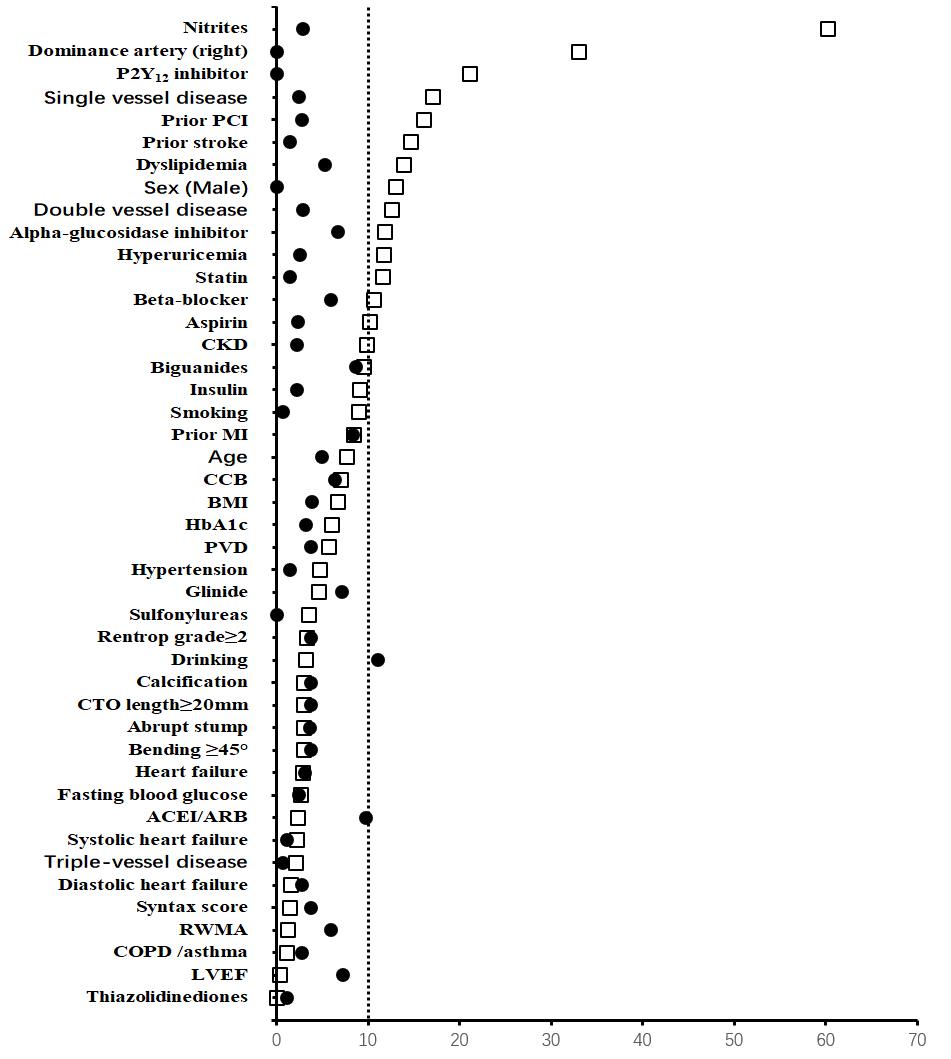 Figure S1 Absolute Standard Difference before and after Propensity Matching